Name: ________________________________________Mystery DocumentThe following excerpt is taken from a prominent well-known document. Read the quotes, and answer the questions that follow.“It is maintained by the advocates of the bank that its constitutionality in all its features ought to be considered as settled by precedent and by the decision of the Supreme Court. To this conclusion I cannot assent. Mere precedent is a dangerous source of authority, and should not be regarded as deciding questions of constitutional power except where the acquiescence of the people and the States can be considered as well settled. So far from this being the case on this subject, an argument against the bank might be based on precedent. One Congress, in 1791, decided in favor of a bank; another, in 1811, decided against it.”1. How does the author address the precedent established by the Supreme Court? _______________________________ __________________________________________________________________________________________________2. What document is this excerpt from? _________________________________________________________________ _____________________________________________________________________________3. What was one effect of this decision? _________________________________________________________________ __________________________________________________________________________________________________________________________________________________________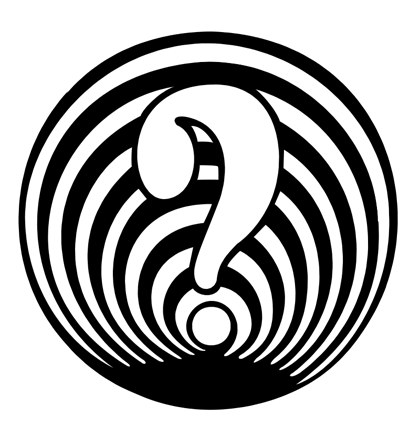 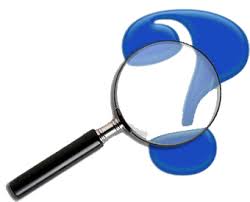 